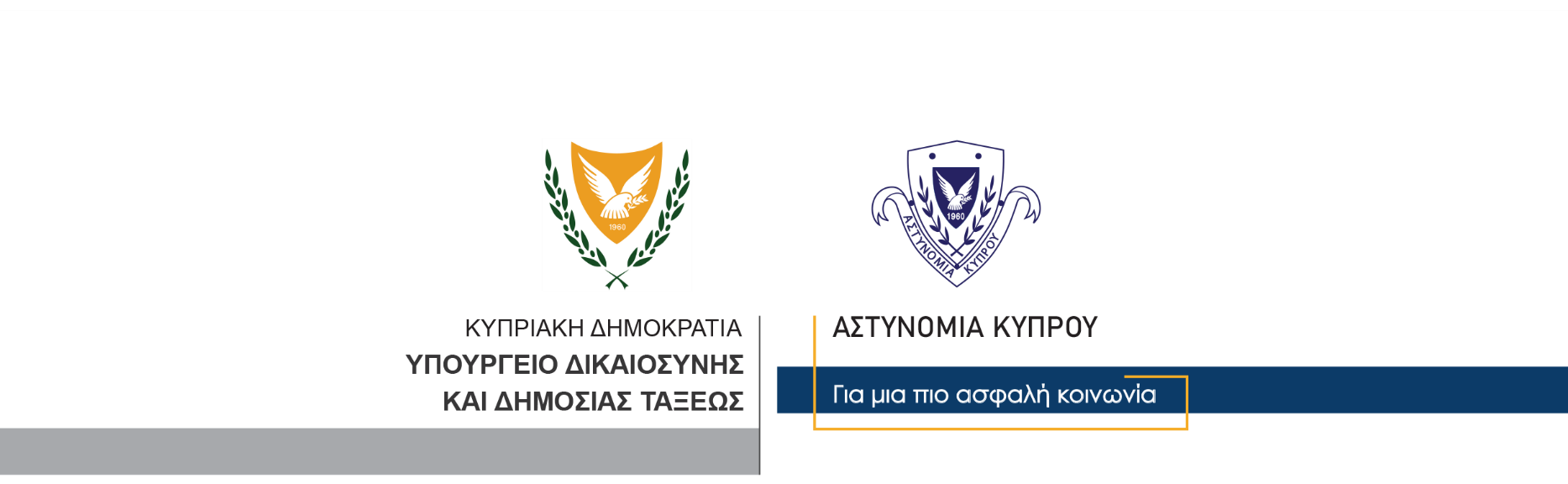 28 Αυγούστου, 2021  Δελτίο Τύπου 1Οδήγηση με υπερβολική ταχύτητα 	Γύρω στις 11 χθες βράδυ, μέλη του Ουλαμού Πρόληψης Οδικών Δυστυχημάτων του Αρχηγείου Αστυνομίας, ενώ διενεργούσαν έλεγχο ταχύτητας  στον αυτοκινητόδρομο Λευκωσίας – Λάρνακας ανέκοψαν για έλεγχο όχημα που οδηγούσε 23χρονος.Ο 23χρονος, ο οποίος οδηγούσε με ταχύτητα 194 χιλιόμετρα ανά ώρα αντί 100, αφού κατηγορήθηκε γραπτώς αφέθηκε ελεύθερος, για να κλητευθεί ενώπιον Δικαστηρίου.Οι εξετάσεις συνεχίζονται από τον Αστυνομικό Σταθμό Αραδίππου. 	Κλάδος ΕπικοινωνίαςΥποδιεύθυνση Επικοινωνίας Δημοσίων Σχέσεων & Κοινωνικής Ευθύνης